Question de compréhensionEn quelle année ce conte a été écrit. 1537173819371837Où habitait Rose Latulipe?Aux États-UnisAu Nouveau-BrunswickEn OntarioAu QuébecCombien de jours duraient le carême?2 jours5 jours40 jours100 joursVers quelle heure le père de Rose leur ordonna-t-il d’arrêter de danser?MidiMinuit19h20hVers quelle heure arriva le bel inconnu?MinuitMidi11h4hQuel était le nom du fiancé de Rose?GabrielFrançoisNicholasAlphonsePourquoi le bel inconnu avait-il refusé d’enlever ses vêtements en entrant?     /2 pts____________________________________________________________________________________________________________________________________________________________Question d’opinionCrois-tu que l’amour que portait Rose Latulipe pour la danse était un défaut? Pourquoi?     /3 pts__________________________________________________________________________________________________________________________________________________________________________________________________________________________________________________________________________________________________________________________________________________________________________________________________________________________________________________________________________________________________________________________________________________________________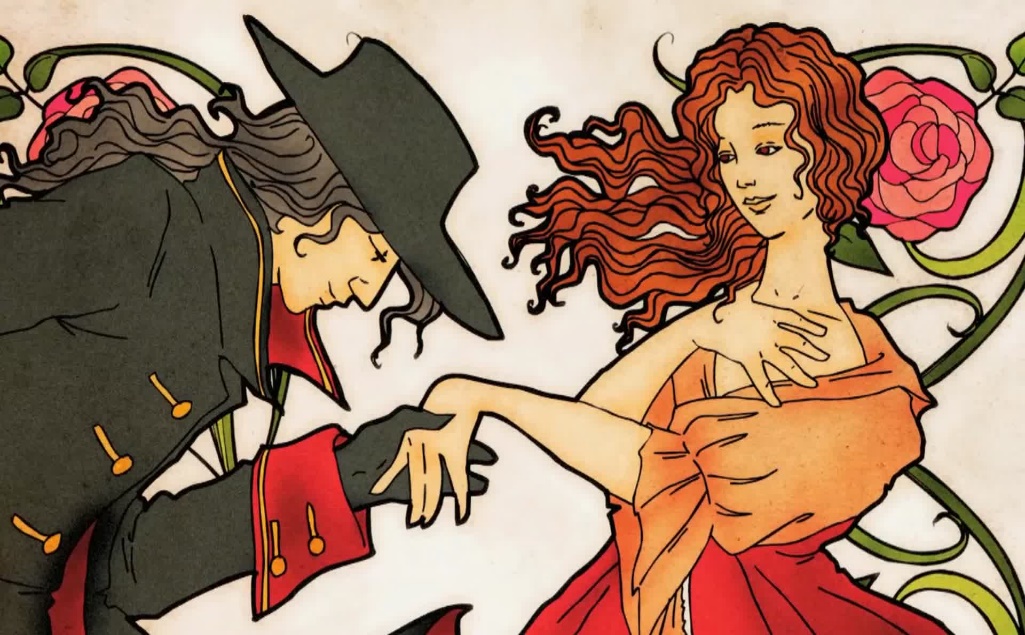 Résultats d’apprentissageNoteComprendre une variété de discours oraux selon la situation de communication : Utiliser des stratégies d'écoute pour comprendre un message dans des textes dans un langage familier et non-familier dans différentes situations.       /11 pts